Центр творчості дітей та юнацтваКонспект заняття з англійської мовиПідготувала керівник гуртка англомовного клубу « Друга мова»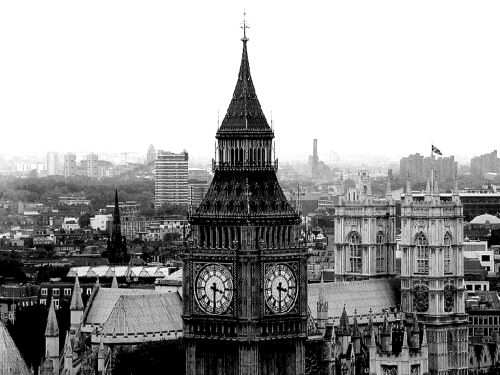 Циганко Ольга Олегівна.м. Прилуки 2014Тема заняття: Майбутній неозначений час. Мої плани на майбутнє.Тип заняття: ознайомлення з новим матеріаломРік навчання: 2Місце проведення: кабінет № 9Час проведення: 14:15 Дата:____________Обладнання: мультимедійна дошка, картки настрою, картки з                    таблицею для побудови речень, картки з дієсловами для побудови речень, мультимедійна презентація.Практична мета: Навчити дітей будувати речення в майбутньому неозначеному часі. Розвивати навички читання, аудіювання, говоріння та письма. Виховна мета: Виховувати культуру праці та вміння вести бесіду на певну тему.Хід заняття.1. Організація дітей до роботи.Teacher: Good afternoon girls and boys . I am very glad to see you in our class again. Tell me, please, how are you today?Students: - I am fine. - I am Okay.-I am so-so.- I am bad.-I am very bad.2. Мовленнєва зарядка.- What day of the week is it today?- What day of week was it yesterday?- What date is it today?- What date was it yesterday?- Did you go to school yesterday?- Did you have many lessons yesterday?- What lessons did you have yesterday?3.Повторення вивченого матеріалу.- Які граматичні часи ми вже вивчили з вами?( The Present Indefinite Tense  та The Past Indefinite Tense)- На екрані ви побачите речення. Ваше завдання - уважно їх прочитати та вказати до якої часової форми відносяться дані речення. Якщо The Present Indefinite Tense  , то ви ставите 1 у відповідній клітинці, а якщо The Past Indefinite Tense, то ви ставите 2 у відповідній клітинці.Речення.1. I am an English boy.2. She was in London last summer.3. Do you speak English?4. What is your mother?5. Did you spend your summer in the South of France?6. Danny did not wash his father’s car yesterday.7. Why do you like horses?8. Mister Morton loved Perl.9. Katy skated in the park last Sunday.10. Victoria speaks English without accent. 4. Оголошення теми та мети заняття. Мотивація навчальної діяльності.Прослухайте уважно діалог двох подруг та спробуйте зрозуміти, про що вони говорять… .( Діти слухають діалог. Доходимо висновку,що вони говорять про майбутній відпочинок. Наголошую на допоміжних словах…)- Сьогодні ми з вами повинні навчитися будувати речення в майбутньому неозначеному часі. Для цього ми повинні сісти  до Машини часу та полетіти в майбутнє…. .5. Вивчення нового матеріалу.Teacher: - Listen to me very attentively: I will go to London next summer. The weather will be fine in summer. I shall visit many interesting places in London. My trip will be fantastic.Які нові слова ви почули в моїй розповіді? (shall /will)( Пояснюю теоретичну основу теми…)The Future Indefinite( Simple) Tense.Майбутній неозначений час.Означає дію, яка буде відбуватися в майбутньому. Час майбутньої дії не точний, а дещо узагальнений ,як у всіх часах групи Indefinite.Дія відбуватиметься:tomorrow - завтраthe day after tomorrow - післязавтраnext week – наступного тижняnext month – наступного місяцяnext year – наступного рокуin a week – через тижденьin two days – через два дні( та інші подібні обставини часу.)1. Стверджувальне речення.S  +  shall / will +  V  …  .I shall go to school tomorrow morning. ( Я піду до школи завтра вранці)Shall/will- допоміжні слова в майбутньому часі.Запам’ятайте коли вживаються “ shall/ will” –допоміжні слова в майбутньому неозначеному часі.	YouI	shall	TheyWe	He	will	She	It2. Заперечне речення.S  +  shall / will  not +  V … (S-підмет, V-дієслово, ?/W-питальне                                                                                                      слово)Shall+ not= shan’t [ʃʌnt]Will+ not= won’t  [wəunt]I shan’t go to school tomorrow evening.( Я не піду до школи завтра ввечері).3. Загальне питання.Shall / Will  +  S  +  V  …. ?Will you go to school tomorrow? – Yes, I shall/ No, I shan’t.(Чи ти підеш до школи завтра?-Так./ Ні )4. Запитання до підмета.Who  +  will  +  V  … .?Who will go to school tomorrow?( Хто піде до школи завтра?)5. Спеціальне питання.?/ w  +  shall/will   +   S  +  V  … .?Where will you go tomorrow?  (Куди ти підеш завтра?)What will you do tomorrow? ( Що ти робитимеш завтра?)Why will you go to school tomorrow? ( Чому ти підеш до школи завтра?)1. Тренування у побудові речень в межах даного часу.Teacher: Let’s have some training and try to make up sentences in the future indefinite tense.(Діти будують речення за таблицею, що на екрані).2. Побудова речень з опорою на інфінітив дієслова.( Діти отримують картки з інфінітивами . Вони повинні скласти речення в майбутньому часі, використовуючи отримані інфінітиви)1. to go to school2. to learn English words3. to come home at 2 o’clock4. to help my mother 5. to skate in the yard6. to read English books7. to recite a poem8. to write a letter to my friend9. to watch TV10. to play computer games11. to sledge in the park12. to go to London13. to play the piano14. to do my homework15. to write a dictation16. to translate an exercise17. to live in Paris(Діти будують речення в майбутньому часі. Перевіряю ,виправляю помилки)Закріплення вправи. 1 Who will live in Paris next year?- ( Vladyslav will) ( Запитую про всіх, хто  отримав картку. Діти повинні відповісти коротко на запитання.)Підсумок заняття.- Який новий час ми з вами вивчили сьогодні?- Як побудувати речення в майбутньому часі?- Які допоміжні слова ми повинні використовувати?Домашнє завдання.- You will have to make up sentences in The Future Indefinite Tense? Using the table. The number of sentences is not limited.Розрізна таблиця для домашнього завдання.1. to go to school2. to learn English words3. to come home at 2 o’clock4. to help my mother 5. to skate in the yard6. to read English books7. to recite a poem8. to write a letter to my friend9. to watch TV10. to play computer games11. to sledge in the park12. to go to London13. to play the piano14. to do my homework15. to write a dictation16. to translate an exercise17. to live in Paris Речення для визначення теперішнього та минулого часу.IYouWeTheyBenny and KateHeAnnshallwillgo to the pondskatego to the swimming poolplay footballlearn a new textwrite a dictationget a good mark in Englishtomorrow.next Sunday.in two days.in winter.IYouWeTheyBenny and KateHeAnnshallwillgo to the pondskatego to the swimming poolplay footballlearn a new textwrite a dictationget a good mark in Englishtomorrow.next Sunday.in two days.in winter.IYouWeTheyBenny and KateHeAnnshallwillgo to the pondskatego to the swimming poolplay footballlearn a new textwrite a dictationget a good mark in Englishtomorrow.next Sunday.in two days.in winter.IYouWeTheyBenny and KateHeAnnshallwillgo to the pondskatego to the swimming poolplay footballlearn a new textwrite a dictationget a good mark in Englishtomorrow.next Sunday.in two days.in winter.IYouWeTheyBenny and KateHeAnnshallwillgo to the pondskatego to the swimming poolplay footballlearn a new textwrite a dictationget a good mark in Englishtomorrow.next Sunday.in two days.in winter.IYouWeTheyBenny and KateHeAnnshallwillgo to the pondskatego to the swimming poolplay footballlearn a new textwrite a dictationget a good mark in Englishtomorrow.next Sunday.in two days.in winter.IYouWeTheyBenny and KateHeAnnshallwillgo to the pondskatego to the swimming poolplay footballlearn a new textwrite a dictationget a good mark in Englishtomorrow.next Sunday.in two days.in winter.IYouWeTheyBenny and KateHeAnnshallwillgo to the pondskatego to the swimming poolplay footballlearn a new textwrite a dictationget a good mark in Englishtomorrow.next Sunday.in two days.in winter.1. I am an English boy.2. She was in London last summer.3. Do you speak English?4. What is your mother?5. Did you spend your summer in the South of France?6. Danny did not wash his father’s car yesterday.7. Why do you like horses?8. Mister Morton loved Perl.9. Katy skated in the park last Sunday.10. Victoria speaks English without accent.1. I am an English boy.2. She was in London last summer.3. Do you speak English?4. What is your mother?5. Did you spend your summer in the South of France?6. Danny did not wash his father’s car yesterday.7. Why do you like horses?8. Mister Morton loved Perl.9. Katy skated in the park last Sunday.10. Victoria speaks English without accent.1. I am an English boy.2. She was in London last summer.3. Do you speak English?4. What is your mother?5. Did you spend your summer in the South of France?6. Danny did not wash his father’s car yesterday.7. Why do you like horses?8. Mister Morton loved Perl.9. Katy skated in the park last Sunday.10. Victoria speaks English without accent.1. I am an English boy.2. She was in London last summer.3. Do you speak English?4. What is your mother?5. Did you spend your summer in the South of France?6. Danny did not wash his father’s car yesterday.7. Why do you like horses?8. Mister Morton loved Perl.9. Katy skated in the park last Sunday.10. Victoria speaks English without accent.1. I am an English boy.2. She was in London last summer.3. Do you speak English?4. What is your mother?5. Did you spend your summer in the South of France?6. Danny did not wash his father’s car yesterday.7. Why do you like horses?8. Mister Morton loved Perl.9. Katy skated in the park last Sunday.10. Victoria speaks English without accent.1. I am an English boy.2. She was in London last summer.3. Do you speak English?4. What is your mother?5. Did you spend your summer in the South of France?6. Danny did not wash his father’s car yesterday.7. Why do you like horses?8. Mister Morton loved Perl.9. Katy skated in the park last Sunday.10. Victoria speaks English without accent.1. I am an English boy.2. She was in London last summer.3. Do you speak English?4. What is your mother?5. Did you spend your summer in the South of France?6. Danny did not wash his father’s car yesterday.7. Why do you like horses?8. Mister Morton loved Perl.9. Katy skated in the park last Sunday.10. Victoria speaks English without accent.1. I am an English boy.2. She was in London last summer.3. Do you speak English?4. What is your mother?5. Did you spend your summer in the South of France?6. Danny did not wash his father’s car yesterday.7. Why do you like horses?8. Mister Morton loved Perl.9. Katy skated in the park last Sunday.10. Victoria speaks English without accent.